Grows in USDA hardiness zones 3-9NamesScientific Name: Populus deltoides & Populus nigraCommon Name: Hybrid PoplarDescriptionHeight: 40-50 ftSpread: 30 ftTrunk/Branches: fast growth rateLeavesTriangular; 3-6 in long; 4-6 in wideLeaf ColorDark to Silvery GreenFall: Yellow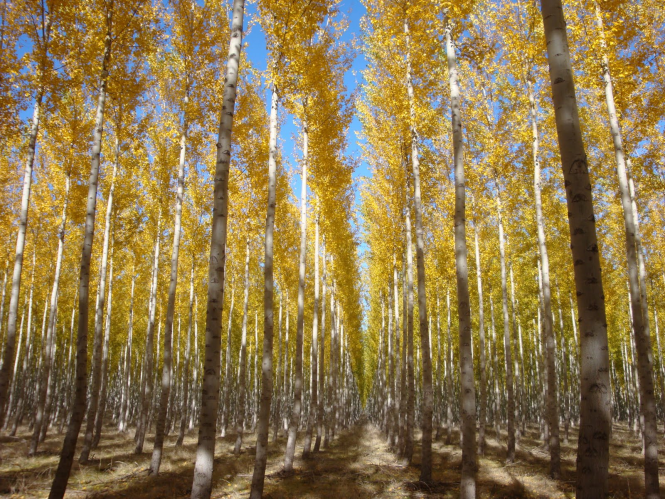 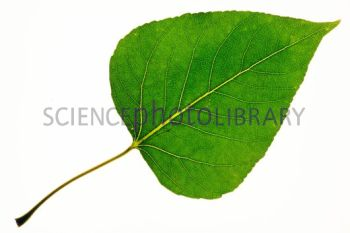 